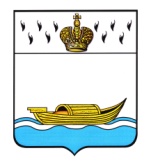 АДМИНИСТРАЦИЯВышневолоцкого городского округа                                                   Постановлениеот 31.12.2019                                                                                                     № 48                                               г. Вышний ВолочекО внесении измененийв постановление АдминистрацииВышневолоцкого городского округаот 25.12.2019 № 3 «О созданиимуниципального казенногоучреждения «Хозяйственно-эксплуатационноеуправление администрации Вышневолоцкогогородского округа»В соответствии с Гражданским кодексом РФ, Федеральным законом от 06.10.2003 №131-Ф3 «Об общих принципах организации местного самоуправления в Российской Федерации», Федеральным законом от 12.01.1996 № 7-ФЗ «О некоммерческих организациях», Уставом Вышневолоцкого городского округа, в целях оптимизации бюджетных расходов и в связи с организационно-штатными изменениями в муниципальном казенном учреждении «Хозяйственно-эксплуатационное управление администрации Вышневолоцкого городского округа», Администрация Вышневолоцкого городского округа постановляет:Внести в постановление Администрации Вышневолоцкого городского округа от 25.12.2019 № 3 «О создании муниципального казенного учреждения «Хозяйственно-эксплуатационное управление администрации Вышневолоцкого городского округа» (далее - постановление) следующие изменения:пункт 3 постановления изложить в следующей редакции:«3. Утвердить штатную численность Учреждения в количестве 69 единиц (прилагается)».приложение к постановлению изложить в новой редакции согласно приложению к настоящему постановлению.Контроль за исполнением настоящего постановления возложить на заместителя Главы Администрации Вышневолоцкого городского округа Н.В. Шарапову.Настоящее постановление вступает в силу со дня его подписания и подлежит размещению на официальном сайте Вышневолоцкого городского округа в информационно-телекоммуникационной сети «Интернет».Глава Вышневолоцкого городского округа                                                  Н.П. РощинаШтатная численность муниципального казенного учреждения «Хозяйственно-эксплуатационное управление администрации Вышневолоцкого городского округа»Глава Вышневолоцкого городского округа                                           Н.П. РощинаПриложениек Постановлению Администрации Вышневолоцкого городского округаот 31.12. 2019 № 48«Приложениек Постановлению Администрации Вышневолоцкого городского округаот 25.12. 2019 № 3Наименование должностиКоличество штатныхединицДиректор1Заместитель директора1Специалист в сфере закупок1Инспектор по кадрам1Программист0,5Техник (сметчик)2Комендант2Механик1Водитель автомобиля23,5Сторож (вахтер)9,5Уборщик служебных помещений14,75Дворник4,75Рабочий по комплексному обслуживанию и ремонту зданий7Итого69